Fresh Green Bean Casserole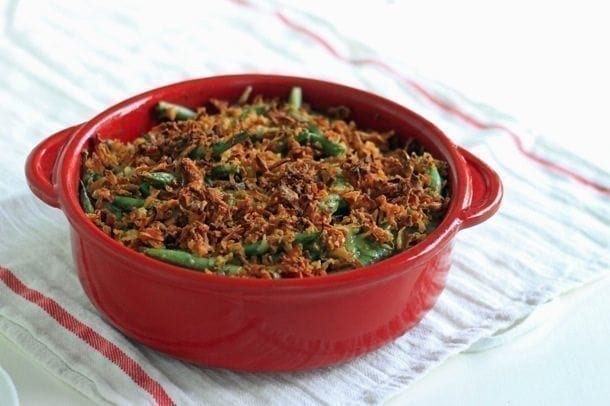 Serves about 8
Serving Size: 1 cupNutrition (per serving):
 Calories: 139; Total Fat: 6g; Saturated Fat: 2g; Cholesterol: 3mg; Sodium: 244mg; Carbohydrate: 17g; Dietary Fiber: 4g; Sugar: 3g; Protein: 7g